МУНИЦИПАЛЬНОЕ БЮДЖЕТНОЕ  ОБЩЕОБРАЗОВАТЕЛЬНОЕ УЧРЕЖДЕНИЕCРЕДНЯЯ ОБЩЕОБРАЗОВАТЕЛЬНАЯ ШКОЛА №5 Г.АЛАГИРАРЕСПУБЛИКА СЕВЕРНАЯ ОСЕТИЯ – АЛАНИЯ,363240 г.Алагир, ул. С. Калаева 9, тел. 8 -867- 31-3-44-05  e-mail: alshk5@mail.ru 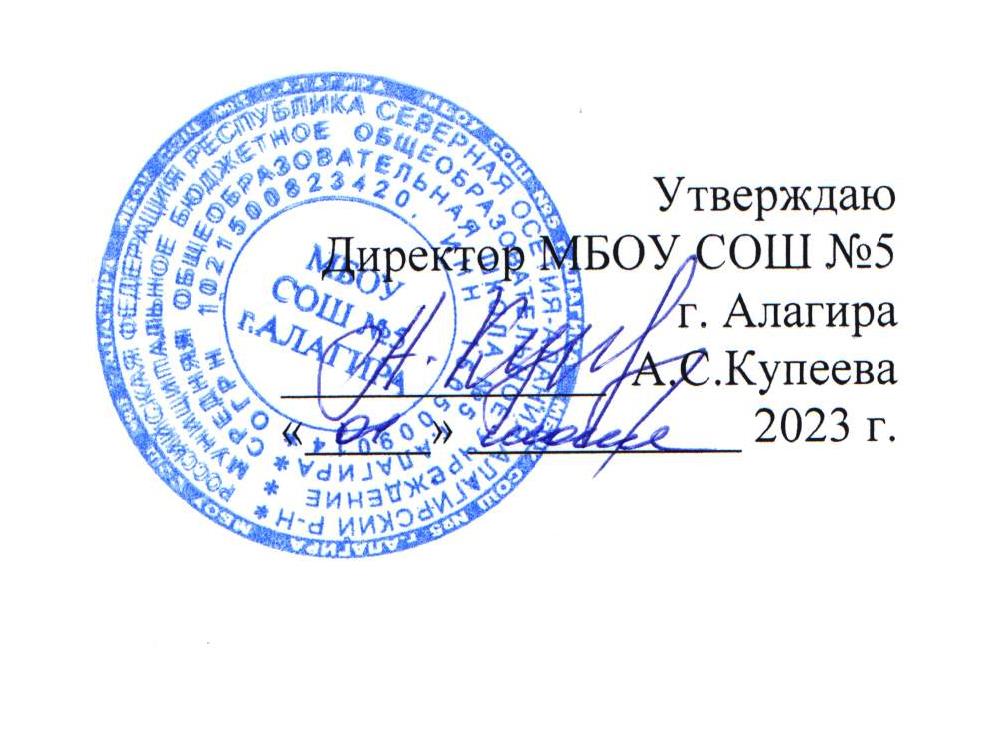 ПРОГРАММА ЛЕТНЕГО ПРОФИЛЬНОГО ЛАГЕРЯ ПО МАТЕМАТИКЕ «МАТЕМАТИЧЕСКИЙ КАЛЕЙДОСКОП »Пояснительная записка.Общеизвестны слова: «Предмет математики настолько серьезен, что нельзя упускать ни одной возможности сделать изучение его увлекательным». Но в самой «занимательной математике» столько серьезного, способного заинтересовать и увлечь учащегося, что она по своим возможностям в развитии математического мышления может поспорить со многими разделами классической школьной программы.Данная программа для профильного лагеря по математике направлена на решение задач внеклассной работы:повысить уровень математического мышления, углубить теоретические знания и развить практические навыки учащихся, проявивших математические способности;способствовать возникновению интереса у большинства учеников, привлечению некоторых из них в ряды “любителей” математики;организовать досуг учащихся в свободное от учебы, каникулярное время.Новизна, актуальность, педагогическая целесообразность данной программы обусловлена тем, в ней предусмотрена посильность нагрузки, нивелирование сложности предмета занимательным содержанием рассматриваемого материала, отличные от школьных уроков методы изложения егоВ программе учтено то, что ребята занимаются в лагере после учебного года и что в отряде будут представлены дети разного школьного возраста.Для устранения этих проблем в неё включен материал расширяющий представление об эстетических возможностях математики, сделан акцент на обучение учащихся искусству применять математические идеи и методы решения практических и теоретических задач без громоздких вычислений, показаны приемы выхода из разного рода затруднительных положений, возникающих в повседневной жизни, и даже из тех, в которых использование математики поначалу кажется просто невозможным.Цель программы направлена на:создание условий для развития личности ребёнка;обеспечение эмоционального благополучия ребёнка;приобщение обучающихся к общечеловеческим ценностям;профилактику асоциального поведения;творческой самореализации личности ребёнка, его интеграции в системе мировой и отечественной культур;укрепление психического и физического здоровья детей;Задачи программы:создать необходимых условий для оздоровления, отдыха и интеллектуального развития детей;расширить знания обучающихся через нетрадиционные формы работы;расширить кругозор учащихся и развивать интерес к занятиям математикой через решение нестандартных задач;Сроки проведения: июнь 2023 года (18 дней)Место проведения: МБОУ СОШ № 5 г. АлагираКонтингент: учащиеся 5-6 классов. Количество: 50 человек.Дата: 6 – 29 июня 2022 г.Формат: интенсив в рамках лагеря дневного пребыванияОбъем: 18 днейРежим: 9.00 – 16.00,  понедельник – четверг,  пятница – программа СПО: ГАПОУ «СКАТК» СП Северо-Кавказский лесной техникум.Контингент: 12-15 летКоличество обучающихся: 50 человекРаспорядок дня:9.00 – 9.30 – интеллектуальная разминка9.30 – 11.00 – Занятие 111.20 – 12.50 – Занятие 213.00 – 14.00 –   обед14.00 – 16.00 –   дополнительное образование (Центр детского творчества (ЦДТ) Алагирского района им. К. Х. Пагиева).понедельниквторниксредачетвергпятница6.067.068.069.0610.069.00 – 9.30ЗавтракЗавтракЗавтракЗавтракЗавтрак9.30 – 11.00Круги  Эйлера. Теория. Историческая справка. Описание схемы кругов Эйлера, применение, примеры задач и решения.
Практика. Решение задач с использованием кругов Эйлера.Наибольшее-наименьшее.Практика. Решение задач, в которых необходимо определить наименьшее или наибольшее возможное значение в рамках условия.Десятичная запись.Практика. Решение задач о десятичной записи числа, обладающего
определённым свойством, указанным в условии.Текстовые задачи.Практика. Решение логических задач.ГАПОУ «СКАТК» СП Северо-Кавказский лесной техникум.11.20 – 12.50Комбинаторика. Теория. Знакомство с разделом математики «Комбинаторика». Основные понятия и определения.
Практика. Комбинаторные задачи, дающие первое знакомство с этим
разделом математики. Вывод основных комбинаторных формул на примерах
задач.Подсчеты.Практика. Решение задач, в которых необходимо провести подсчет
предложенных объектов (геометрических, числовых и т.п.).Задачи на движение.Практика. Решение олимпиадных задач на движение.Зацикливание.Практика. Задачи, решение которых приводит к некоторой периодичности, циклу.13.00. –13.30ОБЕДОБЕДОБЕДОБЕДОБЕДДОПОЛНИТЕЛЬНОЕ ОБРАЗОВАНИЕДОПОЛНИТЕЛЬНОЕ ОБРАЗОВАНИЕДОПОЛНИТЕЛЬНОЕ ОБРАЗОВАНИЕДОПОЛНИТЕЛЬНОЕ ОБРАЗОВАНИЕ14.00 – 16.00ЦДТЦДТЦДТЦДТпонедельниквторниксредачетвергпятница13.0614.0615.0616.0617.069.00 – 9.30ЗавтракЗавтракЗавтракЗавтракЗавтрак9.30 – 11.00Раскраски.Практика. Задачи, ключевая идея решения которых, сводится к раскраске.Ребусы (шифровки)
Практика. Решение задач-ребусов, задач на расшифровки.Принцип Дирихле
Практика. Решение задач, использующих идею принципа Дирихле.Делимость, признаки (2,3,5,9)
Теория. Определение делимости. Признаки делимости на числа 2,3,5,9.
Практика. Решение задач, использующих соответствующие признаки
делимости.ГАПОУ «СКАТК» СП Северо-Кавказский лесной техникум.11.20 – 12.50Принцип Дирихле.Практика. Знакомство с принципом Дирихле на примере задачи «О
клетках и кроликах». Утверждения, аналогичные принципу Дирихле, используемые в решении геометрических задач. Решение задач, использующих идею
принципа Дирихле.Мини-олимпиада по пройденным темам,
математические игры (домино, регата и т.п.).Четность
Практика. Решение задач с ключевой идеей, использующей четность
чисел и свойства арифметических действий над четными (нечетными) числамиДелимость, признаки (7,11,13)
Теория. Признаки делимости на числа 7, 11, 13.
14
Практика. Решение задач, использующих соответствующие признаки
делимости.13.00. –13.30ОБЕДОБЕДОБЕДОБЕДОБЕДДОПОЛНИТЕЛЬНОЕ ОБРАЗОВАНИЕДОПОЛНИТЕЛЬНОЕ ОБРАЗОВАНИЕДОПОЛНИТЕЛЬНОЕ ОБРАЗОВАНИЕДОПОЛНИТЕЛЬНОЕ ОБРАЗОВАНИЕ14.00 – 16.00ЦДТЦДТЦДТЦДТпонедельниквторниксредачетвергпятница20.0621.0622.0623.0624.069.00 – 9.30ЗавтракЗавтракЗавтракЗавтракЗавтрак9.30 – 11.00Логика
Практика. Решение логических сюжетных задач.Неравенства (больше-меньше)
Практика. Решение олимпиадных задач на неравенства.Задачи на движение
Практика. Решение олимпиадных задач на движение с использованием
системы координат. Задачи на части (дроби)
Практика. Решение задач на части и отношенияГАПОУ «СКАТК» СП Северо-Кавказский лесной техникум11.20 – 12.50Подсчеты
Практика. Решение задач, в которых необходимо провести подсчет
предложенных объектов (геометрических, числовых и т.п.).Делимость (разложение на простые множители)
Теория. Основная теорема арифметики. Количество делителей.
Практика. Решение задач, использующих разложение на простые множители.Шахматная раскраска
Практика. Решение олимпиадных задач с ключевой идеей - шахматная
раскраска.Пропорции
Практика. Пропорции в решении олимпиадных задач.13.00. –13.30ОБЕДОБЕДОБЕДОБЕДОБЕДДОПОЛНИТЕЛЬНОЕ ОБРАЗОВАНИЕДОПОЛНИТЕЛЬНОЕ ОБРАЗОВАНИЕДОПОЛНИТЕЛЬНОЕ ОБРАЗОВАНИЕДОПОЛНИТЕЛЬНОЕ ОБРАЗОВАНИЕ14.00 – 16.00ЦДТЦДТЦДТЦДТпонедельниквторниксреда27.0628.0629.069.00 – 9.30ЗавтракЗавтракЗавтрак9.30 – 11.00Двойной подсчет
Практика. Задачи, в которых решение сводится к двойному подсчету.Турниры (графы)
Практика. Задачи о турнирах, моделируемые графами.Простые числа
Практика. Задачи о простых числах.11.20 – 12.50Ввод переменных
Практика. Задачи, которые решаются путем введения переменных, составления уравнения.Чередование
Практика. Задачи на чередование. Свойства чередования.Математические игры.13.00. –13.30ОБЕДОБЕДОБЕДДОПОЛНИТЕЛЬНОЕ ОБРАЗОВАНИЕДОПОЛНИТЕЛЬНОЕ ОБРАЗОВАНИЕДОПОЛНИТЕЛЬНОЕ ОБРАЗОВАНИЕ14.00 – 16.00ЦДТЦДТЦДТ